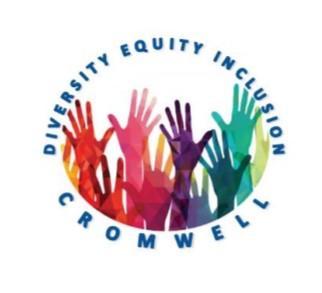 Diversity, Equity and Inclusion CommitteeMonthly Meeting AgendaMonday, September 18, 2023 6:00pmCall to order 6:01pmApproval of agenda – passed unanimously.Old BusinessUnity Pole Update – discussion on design and to include input from the school unity clubs. We will reach out to the club advisors and explain what we are looking for and to ask for ideas from students. Once there is a final design, the committee will create a plan to decorate the pole. Trick or Trunk – decision to participate, theme ideas - Trick or Trunk is on Oct 21st.  Discussion concluded that the committee would not be able to participate this year due to lack of member availability.Open Forum / For the good of the organization Adjourn 7:00pmSigned, Erin OmicioliDEI Secretary